ΘΕΜΑ: Πρόσκληση συμμετοχής σχολικών ομάδων στο Εθνικό Δίκτυο Περιβαλλοντικής Εκπαίδευσης «Βιώσιμη Πόλη: η πόλη ως πεδίο εκπαίδευσης για την αειφορία»Το ΚΠΕ/ΚΕΠΕΑ Ελευθερίου Κορδελιού & Βερτίσκου ως συντονιστής του Εθνικού Θεματικού Δικτύου Περιβαλλοντικής Εκπαίδευσης «Βιώσιμη πόλη: Η πόλη ως πεδίο εκπαίδευσης για την αειφορία» καλεί όσες σχολικές μονάδες επιθυμούν, να δηλώσουν συμμετοχή ή να ανανεώσουν τη συμμετοχή τους στο Δίκτυο. Το δίκτυο περιλαμβάνει εκπαιδευτικό υλικό αναρτημένο σε ειδική ιστοσελίδα και αξιοποιεί ειδική εκπαιδευτική πλατφόρμα για την επικοινωνία και αλληλεπίδραση των σχολικών ομάδων μεταξύ τους και με το ΚΠΕ ως μια κοινότητα μάθησης για την εκπαίδευση για τη Βιώσιμη Πόλη. Τα χαρακτηριστικά αυτά επιτρέπουν την εξ αποστάσεως υποστήριξη των σχολικών ομάδων, κάτι απαραίτητο στα εθνικά δίκτυα που έχουν μέλη σχολεία από όλη τη χώρα και ταυτόχρονα ιδιαίτερα βοηθητικό σε τυχόν ειδικές συνθήκες εξαιτίας της πανδημίας.Η φιλοσοφία και η δομή του δικτύου το καθιστούν κατάλληλο για όλες τις σχολικές μονάδες, πρωτοβάθμιας και δευτεροβάθμιας εκπαίδευσης και όλους τους τύπους σχολείων. Οι δραστηριότητες του εκπαιδευτικού υλικού μπορούν επίσης να αξιοποιηθούν στα εργαστήρια δεξιοτήτων σε διάφορες θεματικές ενότητες. Οι σχολικές μονάδες που επιθυμούν να συμμετέχουν στο Δίκτυο παρακαλούνται να συμπληρώσουν την ηλεκτρονική αίτηση στο σύνδεσμο https://tinyurl.com/viosimi22-23  μέχρι τις 6 Νοεμβρίου 2022. Οι σχολικές μονάδες που συμμετείχαν στο δίκτυο κατά τη σχολική χρονιά 2021-2022 και επιθυμούν να συνεχίσουν και την τρέχουσα σχολική χρονιά παρακαλούνται να επικαιροποιήσουν τη συμμετοχή τους δηλώνοντας ότι συνεχίζουν να είναι ενταγμένες στο δίκτυο συμπληρώνοντας την αίτηση.Οι εκπαιδευτικοί που ενδιαφέρονται να ενταχθούν με τους μαθητές τους στο δίκτυο παρακαλούνται να ενημερωθούν για το περιεχόμενο και τον τρόπο λειτουργίας του δικτύου διαβάζοντας το συνημμένο έγγραφο ή αναλυτικά στις ιστοσελίδες του δικτύου στους συνδέσμους https://kpekordeliou.wixsite.com/viosimipoli και http://www.kpe-thess.gr/el/networks/viosimi-poli/ Λαμβάνοντας υπόψη την εξάπλωση της κλιματικής κρίσης και τον αντίκτυπό της στη βιωσιμότητα των πόλεων, θα προτείναμε οι σχολικές ομάδες που θα συμμετέχουν τη φετινή χρονιά στο δίκτυο να εντάξουν στην προβληματική τους τη σχέση πόλης και κλιματικής αλλαγής. Επιμέρους θεματικές προσεγγίσεις θα μπορούσαν να είναι Πόλη και ενέργεια, Δέντρα στην πόλη. Επισημαίνουμε ότι οι ομάδες που θα ενταχθούν στο δίκτυο καλούνται να αναρτούν τις εργασίες και τα παραγόμενα των δραστηριοτήτων τους σε διαδικτυακή πλατφόρμα επικοινωνίας του δικτύου που θα προτείνει το ΚΠΕ ή να στείλουν γραπτή αναφορά στο ΚΠΕ στο τέλος της σχολικής χρονιάς. Επίσης καλούνται να αναφέρουν κατά την παρουσίαση των εργασιών και την προβολή των δράσεών τους (αναφορές, άρθρα, ιστοσελίδα, εκδηλώσεις, έγγραφα κλπ) ότι η ομάδα είναι μέλος του εκπαιδευτικού δικτύου "Βιώσιμη Πόλη" που συντονίζει το ΚΠΕ Ελευθερίου Κορδελιού & Βερτίσκου.Με εκτίμηση,Χρυσούλα ΑθανασίουΥπεύθυνη του ΚΠΕ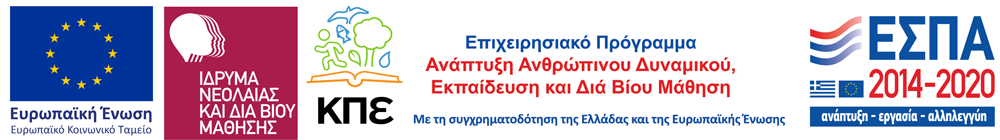 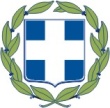 ΕΛΛΗΝΙΚΗ ΔΗΜΟΚΡΑΤΙΑΥΠΟΥΡΓΕΙΟ  ΠΑΙΔΕΙΑΣ ΚΑΙ ΘΡΗΣΚΕΥΜΑΤΩΝΠΕΡΙΦΕΡΕΙΑΚΗ Δ/ΝΣΗΑ/ΘΜΙΑΣ & Β/ΘΜΙΑΣ ΕΚΠ/ΣΗΣΚΕΝΤΡΙΚΗΣ ΜΑΚΕΔΟΝΙΑΣ-----ΚΕΝΤΡΟ ΕΚΠΑΙΔΕΥΣΗΣ για το ΠΕΡΙΒΑΛΛΟΝ και την ΑΕΙΦΟΡΙΑΕΛΕΥΘΕΡΙΟΥ ΚΟΡΔΕΛΙΟΥ & ΒΕΡΤΙΣΚΟΥΕΛΛΗΝΙΚΗ ΔΗΜΟΚΡΑΤΙΑΥΠΟΥΡΓΕΙΟ  ΠΑΙΔΕΙΑΣ ΚΑΙ ΘΡΗΣΚΕΥΜΑΤΩΝΠΕΡΙΦΕΡΕΙΑΚΗ Δ/ΝΣΗΑ/ΘΜΙΑΣ & Β/ΘΜΙΑΣ ΕΚΠ/ΣΗΣΚΕΝΤΡΙΚΗΣ ΜΑΚΕΔΟΝΙΑΣ-----ΚΕΝΤΡΟ ΕΚΠΑΙΔΕΥΣΗΣ για το ΠΕΡΙΒΑΛΛΟΝ και την ΑΕΙΦΟΡΙΑΕΛΕΥΘΕΡΙΟΥ ΚΟΡΔΕΛΙΟΥ & ΒΕΡΤΙΣΚΟΥ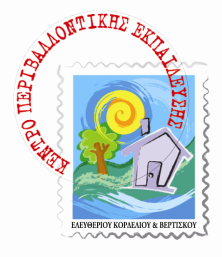 Θεσσαλονίκη  18/10/2022Αριθμ. Πρωτ.: 131Θεσσαλονίκη  18/10/2022Αριθμ. Πρωτ.: 131ΕΛΛΗΝΙΚΗ ΔΗΜΟΚΡΑΤΙΑΥΠΟΥΡΓΕΙΟ  ΠΑΙΔΕΙΑΣ ΚΑΙ ΘΡΗΣΚΕΥΜΑΤΩΝΠΕΡΙΦΕΡΕΙΑΚΗ Δ/ΝΣΗΑ/ΘΜΙΑΣ & Β/ΘΜΙΑΣ ΕΚΠ/ΣΗΣΚΕΝΤΡΙΚΗΣ ΜΑΚΕΔΟΝΙΑΣ-----ΚΕΝΤΡΟ ΕΚΠΑΙΔΕΥΣΗΣ για το ΠΕΡΙΒΑΛΛΟΝ και την ΑΕΙΦΟΡΙΑΕΛΕΥΘΕΡΙΟΥ ΚΟΡΔΕΛΙΟΥ & ΒΕΡΤΙΣΚΟΥΕΛΛΗΝΙΚΗ ΔΗΜΟΚΡΑΤΙΑΥΠΟΥΡΓΕΙΟ  ΠΑΙΔΕΙΑΣ ΚΑΙ ΘΡΗΣΚΕΥΜΑΤΩΝΠΕΡΙΦΕΡΕΙΑΚΗ Δ/ΝΣΗΑ/ΘΜΙΑΣ & Β/ΘΜΙΑΣ ΕΚΠ/ΣΗΣΚΕΝΤΡΙΚΗΣ ΜΑΚΕΔΟΝΙΑΣ-----ΚΕΝΤΡΟ ΕΚΠΑΙΔΕΥΣΗΣ για το ΠΕΡΙΒΑΛΛΟΝ και την ΑΕΙΦΟΡΙΑΕΛΕΥΘΕΡΙΟΥ ΚΟΡΔΕΛΙΟΥ & ΒΕΡΤΙΣΚΟΥ Προς:   Κοιν.:-Σχολικές μονάδες ΠΕ και ΔΕ της χώρας (μέσω των Υπευθύνων Περ/κής Εκπ/σης ή Σχολικών Δραστηριοτήτων )-ΥΠΑΙΘ, Δ/νση Υποστήριξης Προγραμμάτων και Εκπαίδευσης για την Αειφορία  Τμήμα Α΄ Εκπαίδευσης για  το Περιβάλλον και την Αειφορία-Περιφερειακή Δ/νση Α/θμιας & Β/θμιας Εκπ/σης Κ. Μακεδονίας-ΙΝΕΔΙΒΙΜΥπόψη Γκανά ΠαναγιώτηΠληροφορίες :Γ. Υφαντής Προς:   Κοιν.:-Σχολικές μονάδες ΠΕ και ΔΕ της χώρας (μέσω των Υπευθύνων Περ/κής Εκπ/σης ή Σχολικών Δραστηριοτήτων )-ΥΠΑΙΘ, Δ/νση Υποστήριξης Προγραμμάτων και Εκπαίδευσης για την Αειφορία  Τμήμα Α΄ Εκπαίδευσης για  το Περιβάλλον και την Αειφορία-Περιφερειακή Δ/νση Α/θμιας & Β/θμιας Εκπ/σης Κ. Μακεδονίας-ΙΝΕΔΙΒΙΜΥπόψη Γκανά ΠαναγιώτηΤηλ.:2310707150 Προς:   Κοιν.:-Σχολικές μονάδες ΠΕ και ΔΕ της χώρας (μέσω των Υπευθύνων Περ/κής Εκπ/σης ή Σχολικών Δραστηριοτήτων )-ΥΠΑΙΘ, Δ/νση Υποστήριξης Προγραμμάτων και Εκπαίδευσης για την Αειφορία  Τμήμα Α΄ Εκπαίδευσης για  το Περιβάλλον και την Αειφορία-Περιφερειακή Δ/νση Α/θμιας & Β/θμιας Εκπ/σης Κ. Μακεδονίας-ΙΝΕΔΙΒΙΜΥπόψη Γκανά Παναγιώτη